Grades 6 to 8 Prime 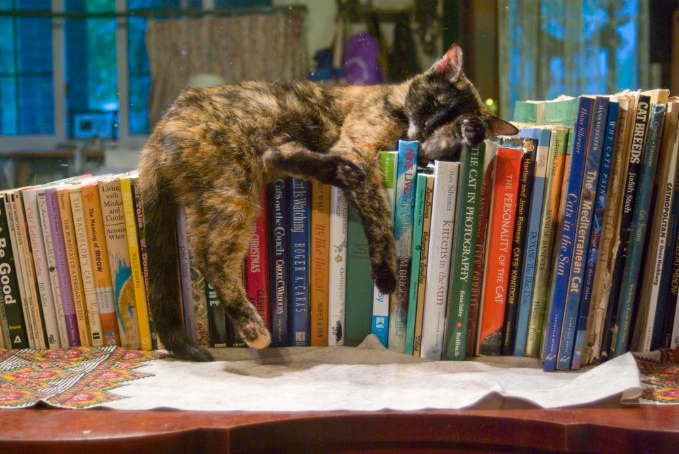 English Language Arts ASD-NAs we are not currently in classrooms, we encourage families to take advantage of all learning opportunities. Go outside. Play. Enjoy nature. Talk about what you hear, smell, feel and see.   Education happens everywhere we are.Go for a nature hunt, how many plants, birds, trees and animals can you find?Create a fort outside with old wood, tarps and other found items.Go for a walk everyday. Create an image and recreate it through drawings or descriptive words.Daily Independent Reading: 30 minutes daily + one activity from the activities below.Read a short story from a newspaper, article or a magazine and write a few notes in your journal of what the author wants you to remember or keep in mind.Watch a movie and write a short review for other family members.Go for a walk every day. Create a picture and write about what you see, hear, touch, taste or feel. Or you could list 5 smells, etc.Novel reading: Create a story board of events, and use pictures to capture the big ideas in your novel.Write a letter to your friend and mail it and see what happens.Photo Diary: Take pictures that capture your days at home and keep an online journal or a scrapbook/log book.Find a great recipe and make it.Play word games: scrabble, word find or crossword activities.Start a family book club, meet once a week and discuss the books that you are reading.Examine a family photo or heirloom and write about why the item or photo is special.Make music and write a song Learn something new: sewing, cooking, dancing, drawing or paintingRead aloud to members of your familyCreate summaries of novels, picture books, games, movies or T.V. shows to read aloud or share with family.Create a family “Stay Home” book where each family member contributes about life every day, while being at home.Start an indoor garden, research how to start the vegetable garden inside. Keep a log charting the growth and care involved in planting an indoor garden. Example of a weekly home learning opportunitiesChoice Board Learning Opportunities Examples for the week! Yellow is mandatory.Online Learning Opportunitieshttps://ed.ted.com/lessonshttps://elnb-bnnb.overdrive.com/http://www.kellygallagher.org/aow-archivehttps://www.commonsensemedia.org/movie-reviewsMondayTuesdayWednesdayThursdayFridayDaily ReadingDaily ReadingDaily ReadingDaily Reading Reading DailyChoice#1Choice#2Choice#3Daily Walk and journal entryPreparing a meal for your family or following a recipe to make cookies etc.Watch a movie and write about your favorite character in the movie. Note this in your daily journal.Organize your room and do a good cleaning.Read Daily for 30 minutes every day!Create and design your family’s “Stay Home” community journal and encourage all members to write in it. Younger siblings could draw. Be creative as this will become history someday.